ГО ЧС МР Калтасинский район Республики Башкортостан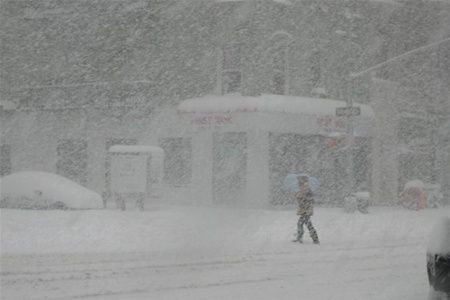 Держите постоянно включенными телевизоры, радиоприемники и репродукторы, чтобы прослушать необходимую информацию;Покидайте помещение только в исключительных случаях, предпочтительно не в одиночку;Если живете один – предупредите соседей , если вам необходимо покинуть квартиру;Не пользуйтесь личным автомобилем без крайней необходимости.Будьте особенно внимательны при переходе дороги;Остерегайтесь поскользнуться на тротуаре или  ступеньках;Опасайтесь обморожений.Двигайтесь в автомобиле только по большим дорогам и шоссе;Оставшись на дороге при поломке, подайте сигнал тревоги, ждите помощи в автомобиле. При этом можно оставить мотор включенным, приоткрыв стекло для обеспечения вентиляции и предотвращения отравления угарным газом. Не допускайте сильного заметания автомобиля снегом;При возможности пометьте место нахождения автомобиля заметными  со стороны предметом.Телефон вызова экстренных служб: 01 (городской телефон) или 112 (сотовый)